กิจกรรมเสริมสร้างวัฒนธรรมองค์กรประกาศนโยบายเพื่อพัฒนาหน่วยงานให้มีคุณธรรมและความโปร่งใสกิจกรรมโครงการวันเทศบาลและวันท้องถิ่นไทย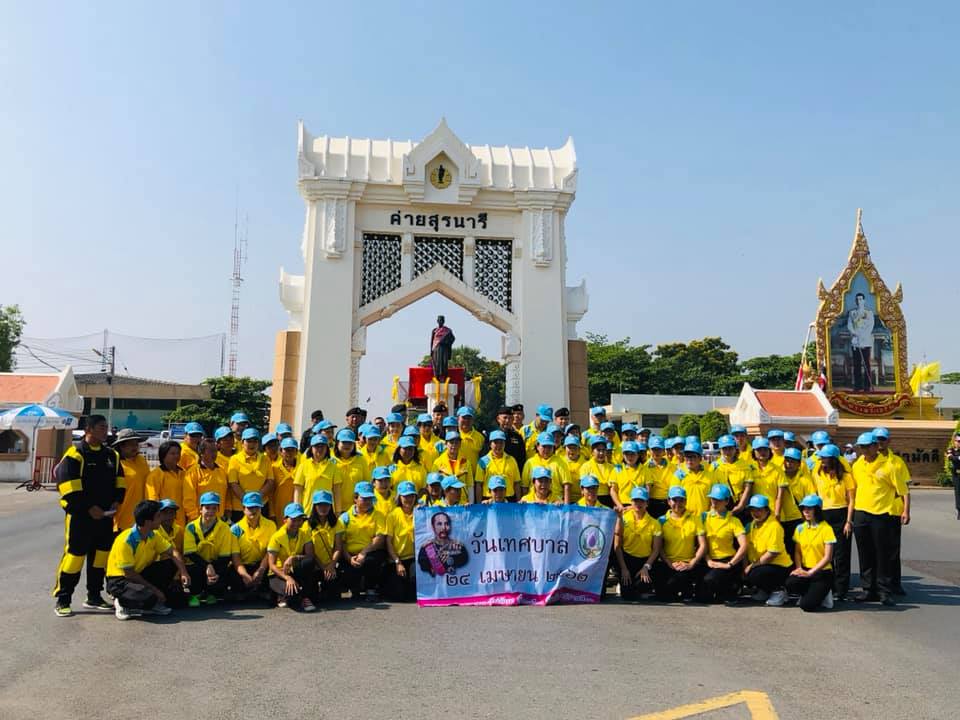 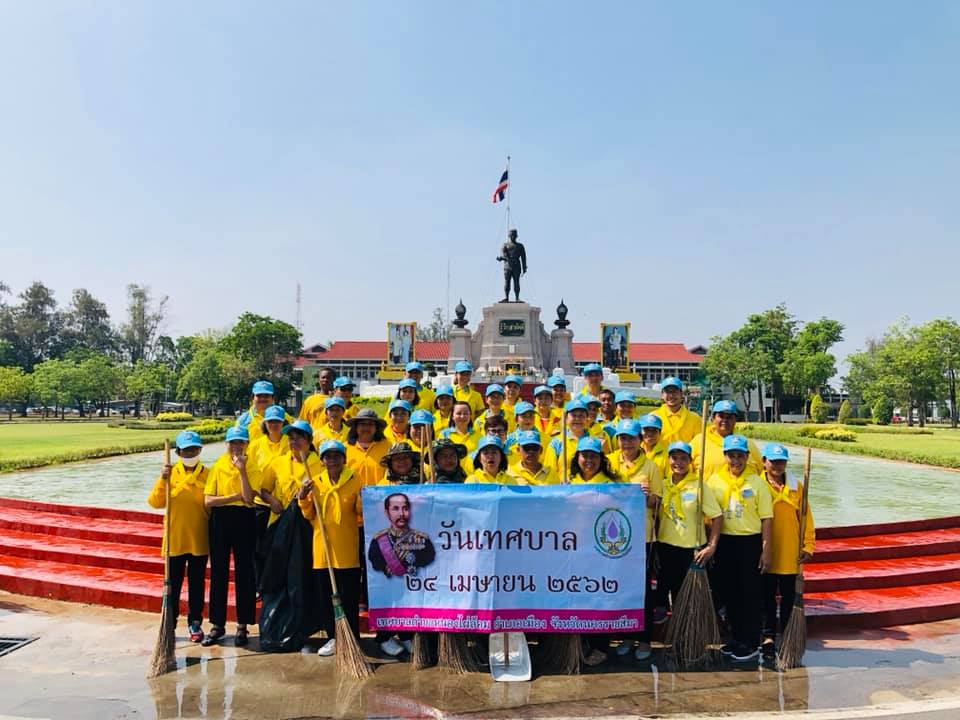 โครงการจัดทำเวทีประชาคมแผนพัฒนาท้องถิ่น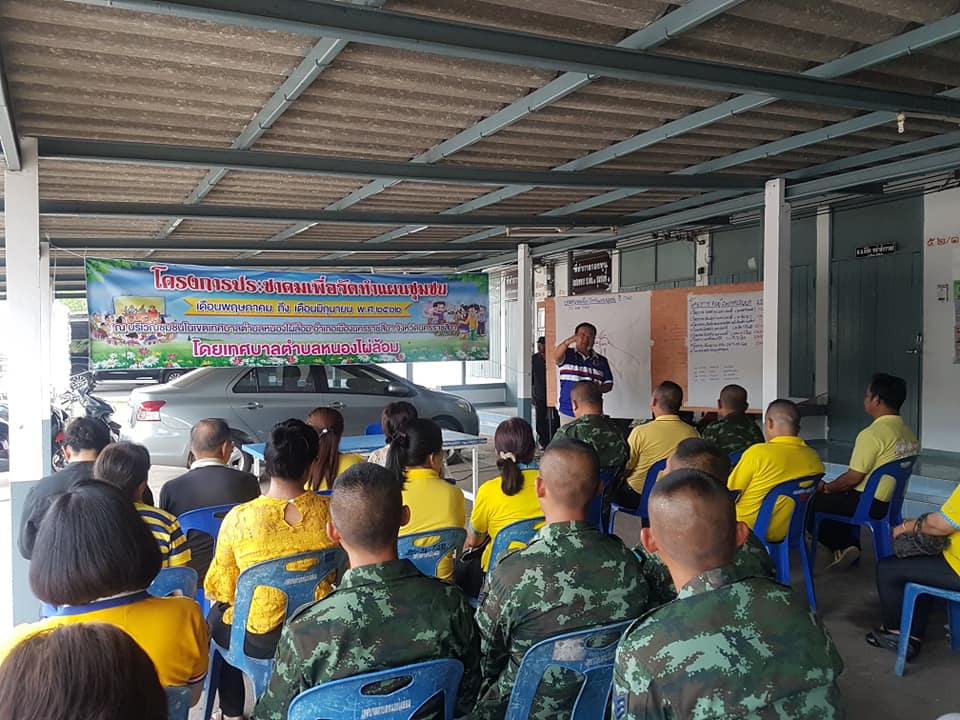 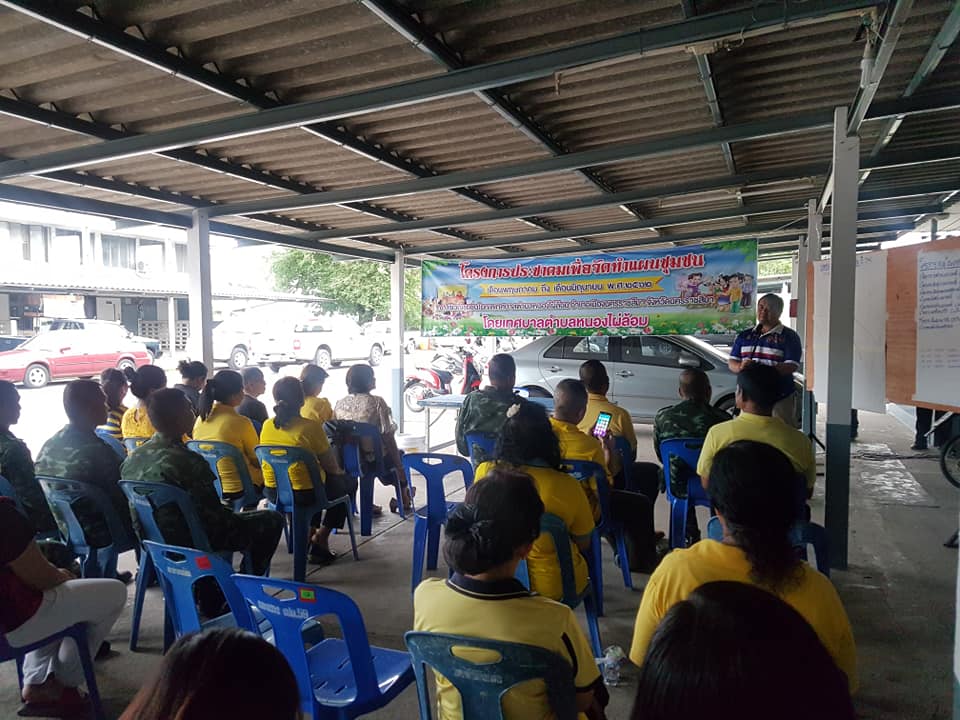 โครงการจัดงานวันลอยกระทง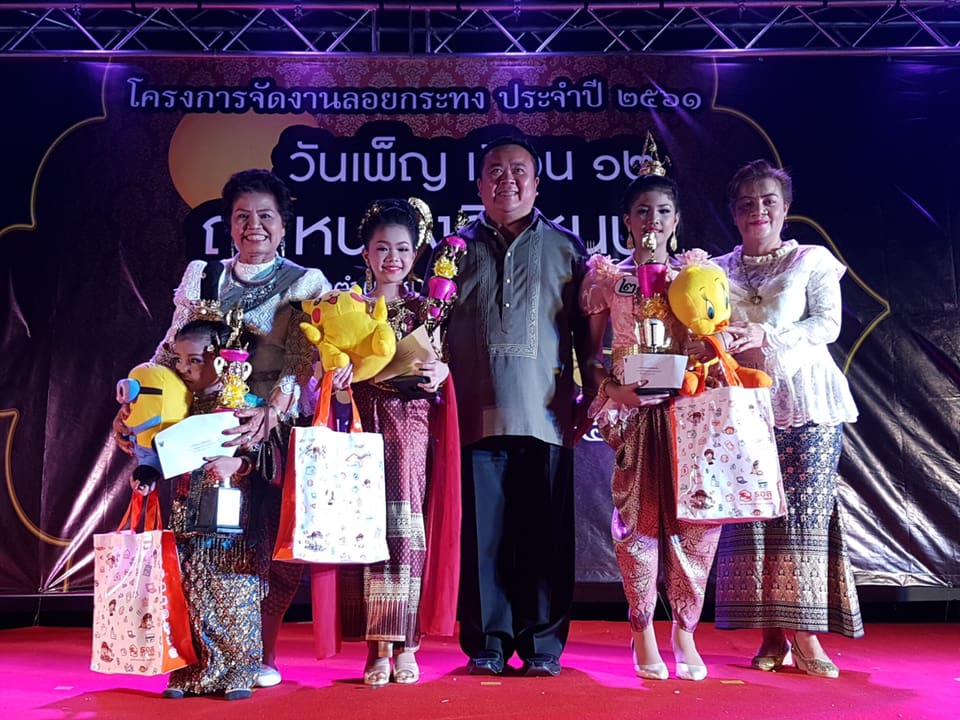 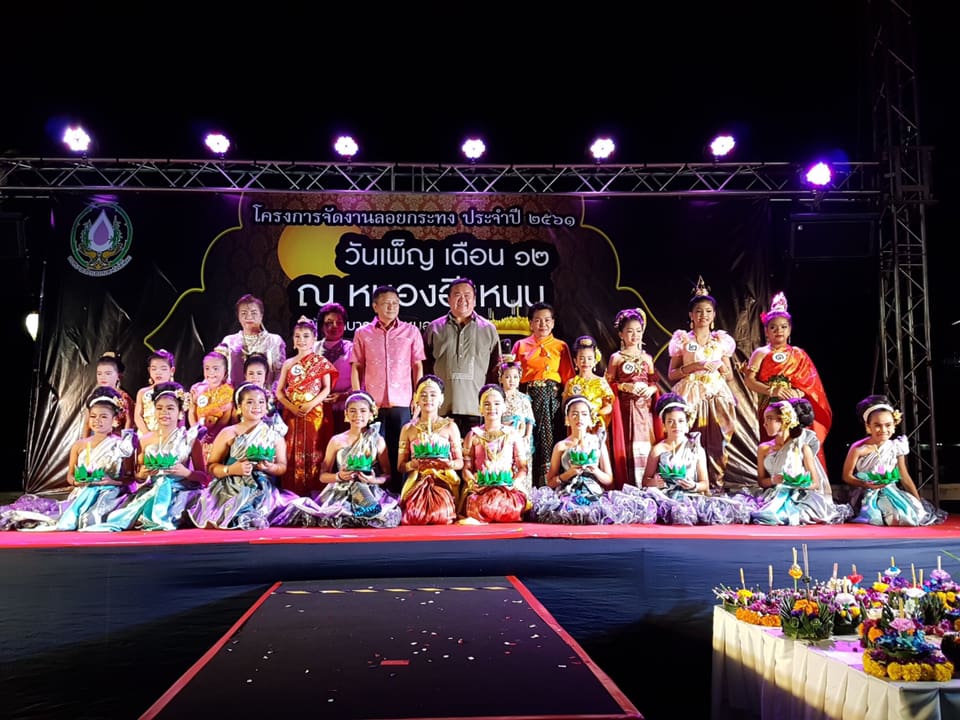 โครงการจัดงานวันสงกรานต์และวันผู้สูงอายุ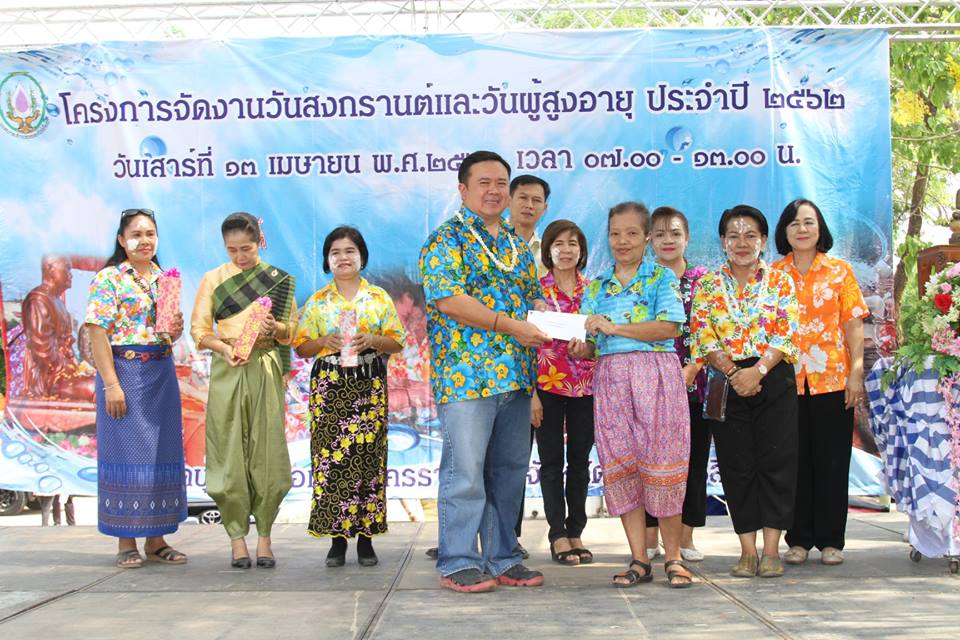 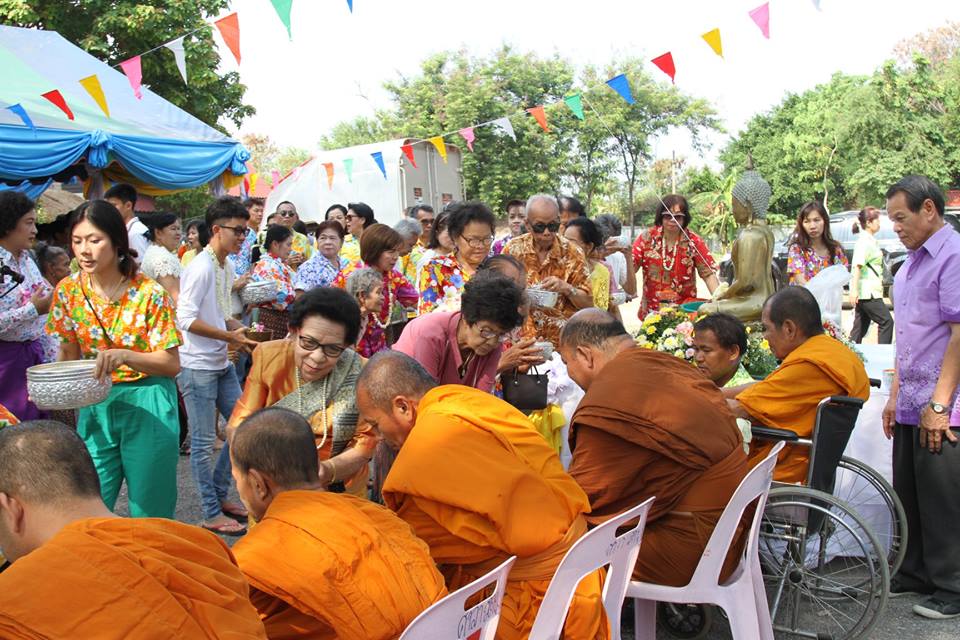 โครงการสัปดาห์ส่งเสริมพระพุทธศาสนาเนื่องในวันมาฆบูชา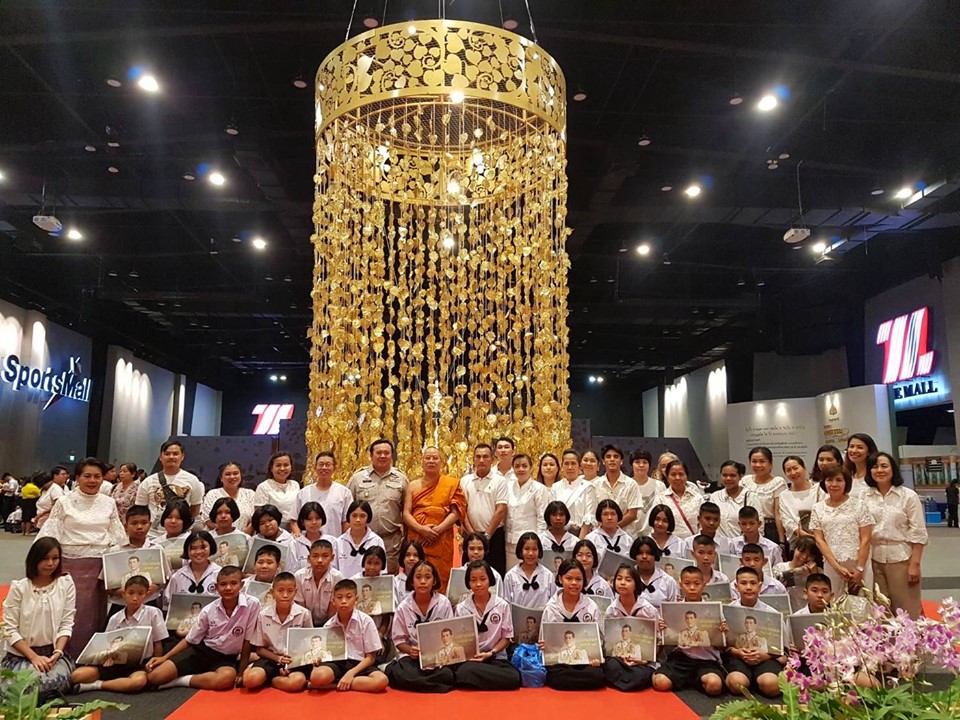 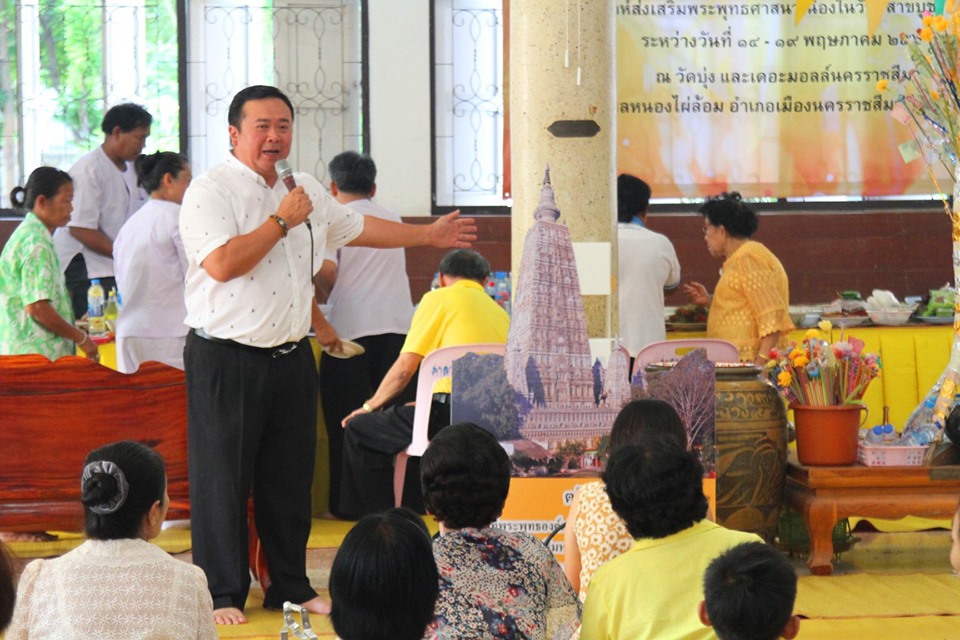 การมีส่วนร่วมของผู้บริหารร่วมดูแลการฝึกการป้องกัน  บรรเทาสาธารณภัย  ซักซ้อมแผนการป้องกันและระงับอัคคีภัย  ประจำปี  2562กิจกรรม หนองไผ่ล้อมร่วมใจปลูก “ต้นรวงผึ้ง”กิจกรรมจิตอาสา  “เราทำความดี  ด้วยหัวใจ” โครงการ  หนองไผ่ล้อมเมืองน่าอยู่  